DATES OF INTERVIEW FOR APPOINTMENT OF TEACHERS ON CONTRACTUAL BASIS SESSION 2020-21This is to inform that the Interview for the appointment of teachers on contractual basis for the Academic Session 2020-21 will be held in the Vidyalaya Premises as per the schedule given below. Candidates who have applied for appointment to various posts are provisionally allowed to appear in the interview.Note:Candidates are allowed to appear in the interview provisionally based on the information furnished by them in the application forms submitted.The candidature of the applicants will be further scrutinized on the dates of the interview and at any subsequent point of time and if it is found that the candidate has furnished false/ incorrect information, his/her candidature will be summarily rejected.Candidates have to bring all their original testimonials/ experience certificate etc. for verification on the date of the interview.Candidates have to report for the interview on the aforementioned dates at 8.00 a.m.  											 PrincipalWebsite: www.kvcutezpur.org	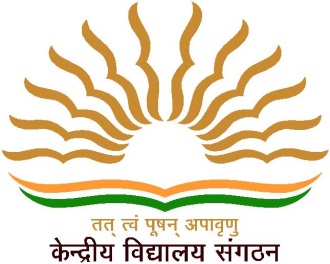 E-mail: cutezpur2250@gmail.com	केन्द्रीय विद्यालयतेजपुर क्र.४(तेजपुर विश्वविद्यालय)(म.स.वि मंत्रालय,स्कूल शिक्षा और साक्षरता विभाग, भारतसरकार)                                                   पो.अ. नापाम, जिला: शोनितपुर, असम:७८४०२८ विद्यालय कोड: २२५०Website: www.kvcutezpur.org	E-mail: cutezpur2250@gmail.com	केन्द्रीय विद्यालयतेजपुर क्र.४(तेजपुर विश्वविद्यालय)(म.स.वि मंत्रालय,स्कूल शिक्षा और साक्षरता विभाग, भारतसरकार)                                                   पो.अ. नापाम, जिला: शोनितपुर, असम:७८४०२८ विद्यालय कोड: २२५०    CBSE Affl. No. 200058, Ph No. 03712-267344     KENDRIYA VIDYALAYA TEZPUR NO.IV      (TEZPUR UNIVERSITY)      (Ministry of HRD, Deptt. Of School Education & Literacy, Govt. of                      India) P.O. Napaam, Distt: Sonitpur, Assam 784028                                                                                                                                                                                 School Code 2250    CBSE Affl. No. 200058, Ph No. 03712-267344     KENDRIYA VIDYALAYA TEZPUR NO.IV      (TEZPUR UNIVERSITY)      (Ministry of HRD, Deptt. Of School Education & Literacy, Govt. of                      India) P.O. Napaam, Distt: Sonitpur, Assam 784028                                                                                                                                                                                 School Code 2250S.No.Date of InterviewPost27.02.2020TGT (all subjects), Art & Craft Coach, Dance Coach, Nurse andCounselor28.02.2020PRT, Sports Coach and Yoga Instructor.29.02.2020PGT (all subjects) , Computer Instructor and  Assamese Language Teacher